Lekser:    Informasjonom vennskap og utestenging. Oda og Arin har vært bestevenner siden barnehagen, men i syvende klasse blir vennskapet satt på prøve.Fravær: Må meldes før kl. 7.45Skolemelk: bestilles på skolemelk.noannvor.fjerstad@inderoy.kommune.no    Tlf skole:74124160 Tlf mob:  40891240lars.johansen@inderoy.kommune.noUkeplan 5.klasse   Uke 5    Ukeplan 5.klasse   Uke 5    Ukeplan 5.klasse   Uke 5    Ukeplan 5.klasse   Uke 5    Ukeplan 5.klasse   Uke 5    Tema: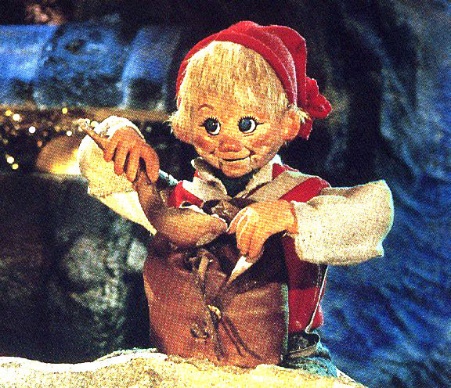 Tema:Tema:Tema:Tema:Mål for uka:Norsk: Jeg skal kunne finne kjennetegn ved ulike eventyrMatte: Jeg skal kunne se sammenhengen mellom desimaltall og brøkEngelsk: Mål for uka:Norsk: Jeg skal kunne finne kjennetegn ved ulike eventyrMatte: Jeg skal kunne se sammenhengen mellom desimaltall og brøkEngelsk: Mål for uka:Norsk: Jeg skal kunne finne kjennetegn ved ulike eventyrMatte: Jeg skal kunne se sammenhengen mellom desimaltall og brøkEngelsk: Mål for uka:Norsk: Jeg skal kunne finne kjennetegn ved ulike eventyrMatte: Jeg skal kunne se sammenhengen mellom desimaltall og brøkEngelsk: Mål for uka:Norsk: Jeg skal kunne finne kjennetegn ved ulike eventyrMatte: Jeg skal kunne se sammenhengen mellom desimaltall og brøkEngelsk: Mandag 28.janTirsdag 29.janOnsdag 30.janTorsdag 1.febFredag 2.febMatte - brøkNaturfagMatte-brøkNorsk - EventyrGym: Ta med skiMatteNaturfagNorsk -modelltekstRullaFriminutt 9.45.10.10Friminutt 9.45-10.10Friminutt 9.45-10.10Friminutt  9.45-10.10Friminutt 9.45.10.10Norsk -grammatikkEngelskKRLENorsk - StillelesingEngelsk KRLEEngelsk_ i grupper 5./6/7-klasseKuHå/SløydRullaFriminutt12.00.12.30Friminutt 12.00-12.30Friminutt 12.00-12.30Friminutt  12.00-12.30Friminutt  12.00-12.30Norsk - Lesing.Gym- aking Engelsk  Norsk- LeseforståelseKuHå/sløydEngelskFagTil TirsdagTil OnsdagTil TorsdagTil FredagMatteOppgaver på ark-brøkOppgaver på ark-brøkOppgaver på arkNorskLeseboka s. 95-97. Skriv 10 nøkkelord-øv deg på å gjenfortelle eventyretLes s 104-105 Skriv 10 nøkkelord-øv deg på å gjenfortelle eventyretLes s 106-111 Skriv 10 nøkkelord-øv deg på å gjenfortelle eventyretEngelskSamf.fag/Nami.Annet